Инструкция по импорту баллов из «Системы независимого тестирования (СМУДС)» в модуль «БРС»Импорт баллов из «Системы независимого тестирования» в модуль «БРС».Для того чтобы был возможен импорт баллов из «Системы независимого тестирования (СМУДС)» в модуль «БРС», необходимо в модуле «БРС», на вкладке «Реестр дисциплин» или «Реестр дисциплин для деканатов» в столбце «Импорт из внешних источников» поставить «флаг» в строке дисциплины, в которую следует импортировать баллы (Рисунок 6). Внимание! Поставить флаг «Импорт из внешних источников» могут сотрудники деканатов, ответственные за составление плана тестирования и назначение тестов в «Системе независимого тестирования (СМУДС),  импортировать баллы из «Системы независимого тестирования (СМУДС)» могут только сотрудники деканатов.Если в столбце «Импорт из внешних источников» стоит активный «флаг», то изменить баллы в колонке промежуточной аттестации вручную нельзя!!!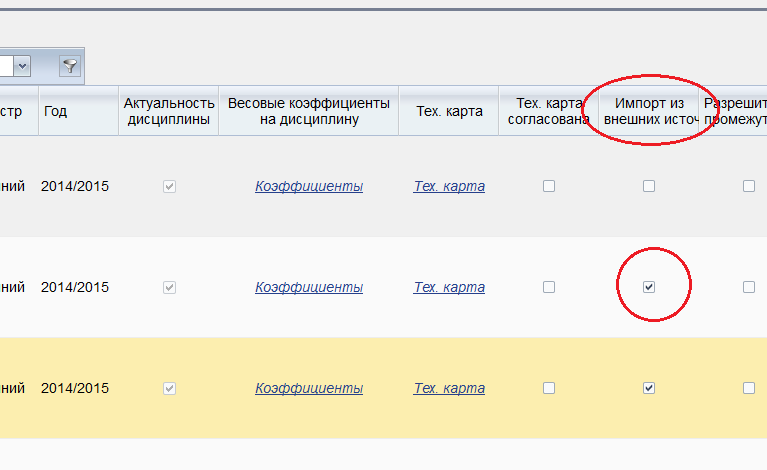 Рисунок 6. Импорт из внешних источников в модуле «БРС»Нажав на , выберите в «Реестре дисциплин» или «Реестре дисциплин для деканатов» дисциплину, в которую необходимо импортировать баллы из «Системы независимого тестирования (СМУДС)».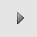 Далее выберете вид нагрузки, содержащей промежуточную аттестацию, по которой должны быть импортированы баллы из «Системы независимого тестирования (СМУДС)» (Рисунок 7).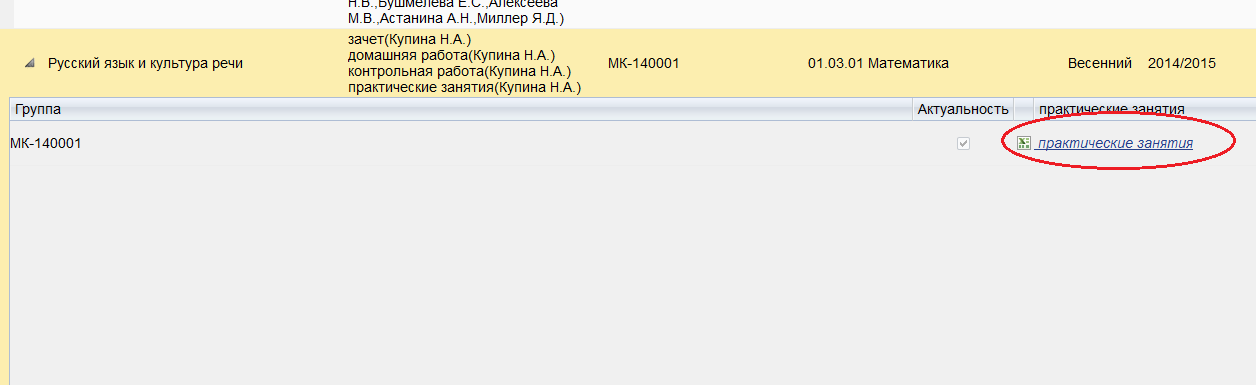 Рисунок 7. Реестр дисциплин. Вид нагрузкиВ «Журнале студентов» нажмите кнопку «Импорт из внешних источников (Рисунок 8).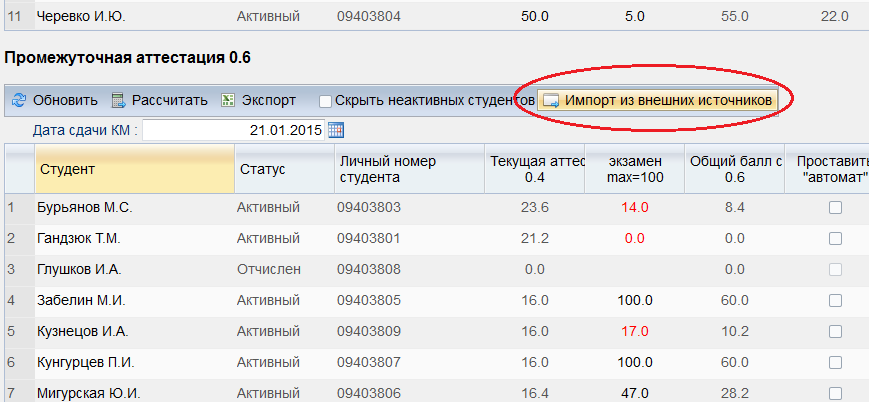 Рисунок 8. Импорт баллов из СМУДСДалее, в появившемся окне «Импорт из внешних источников» необходимо выбрать студентов, чьи баллы из «Системы независимого тестирования (СМУДС)» вы хотите загрузить (Рисунок 9).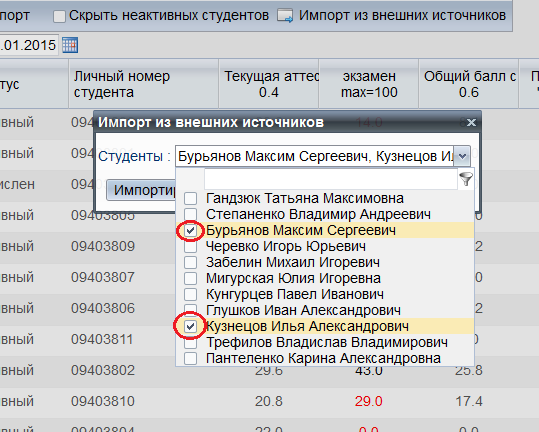 Рисунок 9. Импорт баллов по ФИО студента в модуле «БРС»Так же можно загрузить баллы сразу по всем студентам группы, выбрав пункт «Все».Если студент прошел тестирование в «Системе независимого тестирования (СМУДС)» и баллы успешно импортировались в модуль «БРС», то появиться диагностическое сообщение (Рисунок 10).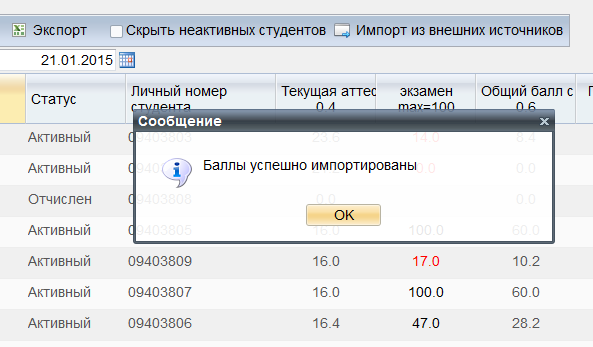 Рисунок 10. Диагностическое сообщение об успешном завершении импортаЕсли студент не проходил тестирования и баллы не загрузились в модуль «БРС», то появиться следующие диагностическое сообщение (Рисунок 11).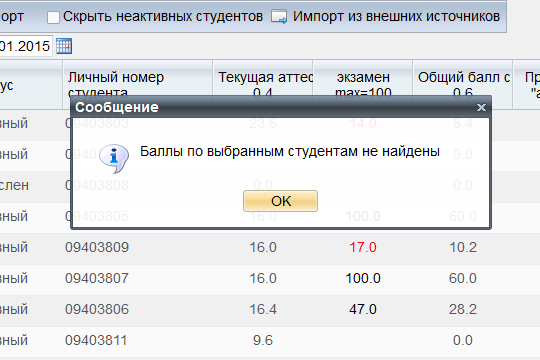 Рисунок 11. Диагностическое сообщение об отсутствии балловБаллы из «Системы независимого тестирования (СМУДС)», по двум последним пересдачам студентами теста, загружаются таким же образом как показано в пунктах 2.2-2.6, но отображаются в экзаменационном листе. Чтобы просмотреть экзаменационный лист нажмите кнопку  (Рисунок 12).  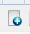 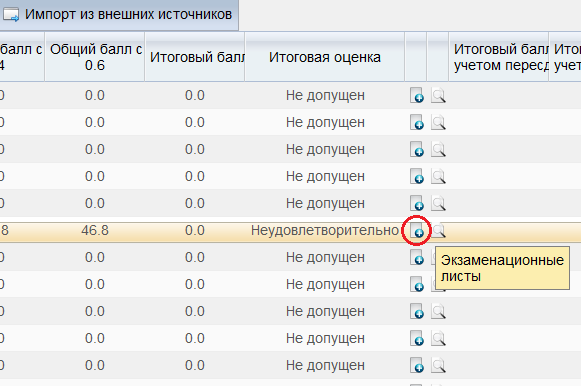 Рисунок 12. Просмотр экзаменационного листа в модуле «БРС»В открывшемся окне «Экзаменационные листы» отображаются загруженные баллы за две последние пересдачи (Рисунок 13). Примечание. Пересдача с комиссией проводится за пределами независимого тестирования студентов.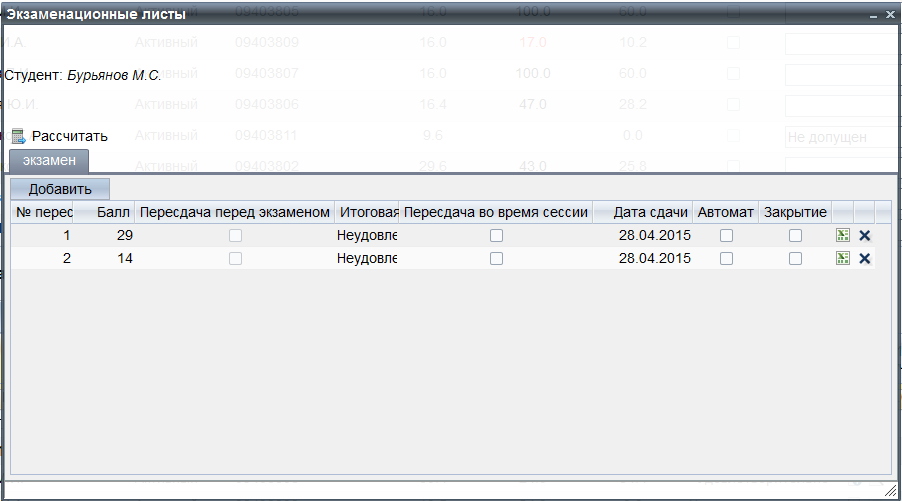 Рисунок 13. Загруженные баллы по пересдачам в модуль «БРС»